pGENERAZIONE SENIORLa rete per l’invecchiamento attivoIL PROGETTOGenerazione Senior è un progetto rivolto ai Senior per migliorare la qualità di vita e sviluppare le opportunità per promuovere la longevità sul territorio di Monza di modo che i bisogni e le risorse diventino fattori di sviluppo della comunità.I senior sono persone in uscita dal mondo del lavoro o già in pensione. Persone con anni di esperienza e un bagaglio di conoscenze e competenze da valorizzare.COSA FACCIAMOPromuoviamo una cultura positiva e consapevole della salute nella longevità. Sosteniamo uno stile di vita sano e attivo che permetta di affrontare con maggiori risorse l’avanzare dell’età, affinché la vecchiaia venga percepita come un tempo di possibilità e non di immobilità.Incoraggiamo i Senior a desiderare, individuando insieme gli spazi in cui esprimersi.Sosteniamo il potenziale di ognuno e la capacità di proiettarsi nel futuro, ribaltando lo stereotipo esistente dell’anziano passivo e fragile.Progettiamo nuove modalità per affrontare la fase dell’invecchiamento, spostando l’attenzione dalla cura alla prevenzione, ricostruendo abitudini sane, dando valore ad ogni aspetto della vita che ne dia benessere e significato.Invecchiare attivamente è un obiettivo che riguarda tutta la comunità, per questo tessiamo e alimentiamo lo sviluppo di una rete fra associazioni, organizzazioni ed istituzioni del territorio, insieme alle quali co-programmare e co-progettare iniziative di prevenzione, culturali, ambientali e sociali per tutti i Senior.CONTATTIE-mail: generazione.senior@cooplameridiana.itWhtasApp: +39 342.388.8803Sito: www.generazionesenior.itPagina Facebook: Generazione Senior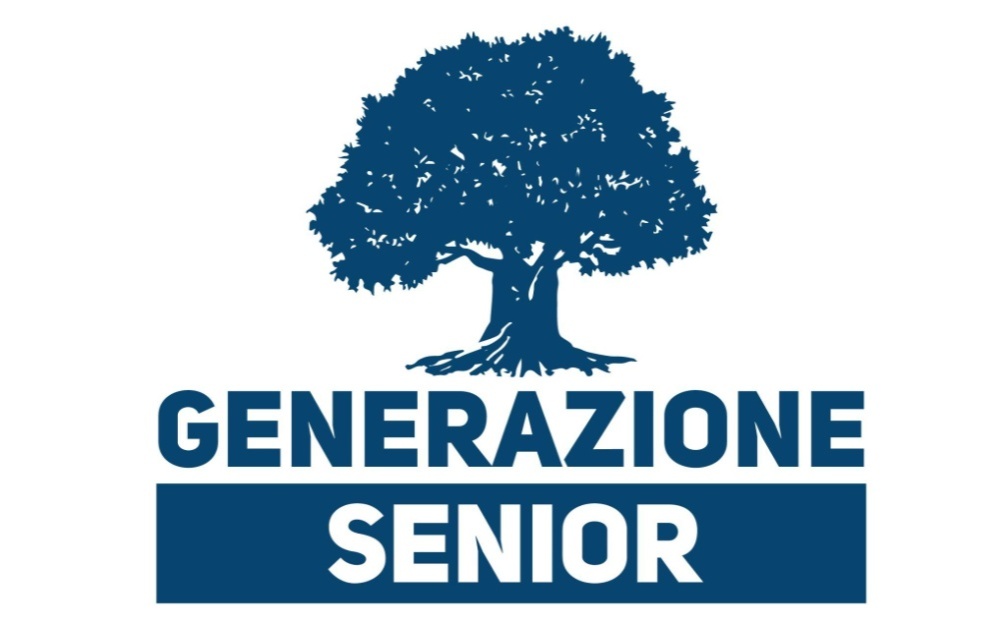 VALORIZZAil potenziale di chi è in uscita dal mondo del lavoro o già in pensionePROGETTAnuove modalità per affrontare la fase graduale dell’invecchiamento favorendo un approccio dinamicoPROMUOVEuna cultura positiva e consapevole della cura e della salute nella longevitàCREAuna rete fra associazioni, istituzioni e persone per rispondere a stimoli e bisogni della comunità